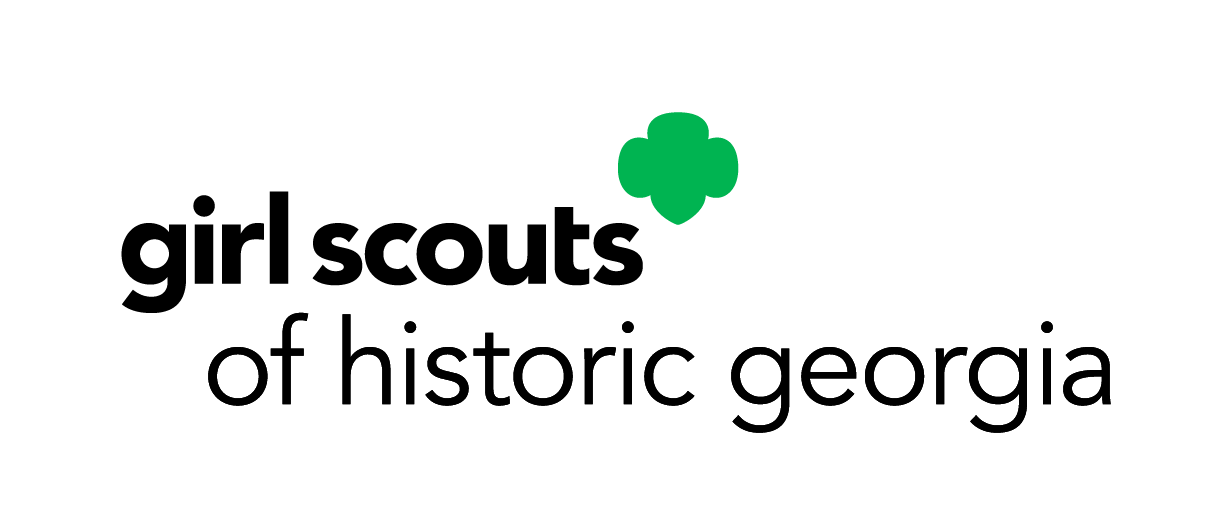 Applicant InformationName of applicant: ____________________________________________________                                                            Home address:_______________________________________________________                           City, State, Zip:_____________________________________________________                              County: ___________________________                     Home phone:  _____________________        Alternate phone: ________________                         E-Mail Address: ___________________________________________________________________College/University InformationCollege/University where you have applied or been accepted:  _____________Status of application (submitted / accepted / describe any other): ________
(Attach a copy of your most recent communication from the Admissions Office at the school—could be email or paper communication)High School Information and Activities(Attach your high school transcript.  This may be a copy/scan of an official transcript)Name of school: _____________________________                                                                                                          Guidance Counselor Name:  ____________________________     School phone: _______________________________    Most significant scholastic and extra-curricular school related activities (grades 10 – 12) and your role (e.g., Beta Club, varsity sports, school sponsored clubs)Girl Scout ActivitiesCurrent Troop # ___________    Service Unit/Area:  ______________       Total number of years you have been a member of Girl Scouts by level (including this year):___ Daisy ;  ___ Brownie ;  ___ Junior ;  ___ Cadette ;  ___ Senior ;  ___ AmbassadorIf your membership was outside of Girl Scouts of Historic Georgia, please specify other Council(s) or locations if you do not remember the council name: ____________________Title of your Girl Scout Gold Award Project (attach a copy of your Girl Scout Gold Award Final Report):__________________________________________________________________________Other Girl Scout Awards (e.g., Bronze, Silver, or Leadership Awards) earned:Girl Scout Leadership Roles (provide a bulleted list):____________________________Girl Scout Service Activities beyond those involved in awards listed (provide a bulleted list):__________________________________________________________________Community Service Activities over the last three years (not included in School or Girl Scout Activities):Most significant activities and your role:Letters of ReferenceAt least two references are required:One from school-related personnel orOne from Girl Scout volunteer or staff member (who is not related to you) orOne from community, church, school or otherEach letter should be a signed, one page letter addressing your qualifications for this scholarship. The letters should be included with your submission.Provide contact information below:Reference 1:  Name:___________________	Contact phone number: _______________Reference 2:  Name:___________________	Contact phone number: _______________Essay (300 – 500 words; typed in 12 point font; double spaced; max two pages)Attach an essay addressing one of the following topics:Explain how completing your Girl Scout Gold Award has positively influenced your life.Describe the most challenging situation you faced during the completion of your Girl Scout Gold Award project and what you learned from that experience. “If I am chosen as a scholarship recipient,   I give my permission for the Girl Scouts of Historic Georgia to use my name and picture and to quote from my application in news releases and other publicity.”  Applicant Signature: _________________________________ Date: _____________Parent’s Signature: _______________________________   Date: _____________Checklist: In one email or in one envelope include the following:		Application with all parts completed (including signatures)_____		Girl Scout Gold Award Final Report		Essay		High School Transcript (copy/scan of official transcript acceptable)	 	Two letters of reference		Copy of communication from the college you plan to attend (confirming receipt of your application or admission status)______	Picture (head shot) to be used for publicize if selected. Activity Year(s)Role (e.g., member, president, other officer, …)Award YearIf a project was included, provide title (or brief description < 25 words)ActivityYear(s)Your role 